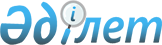 2016 жылға арналған республикалық бюджет көрсеткіштерін түзету және "2016 - 2018 жылдарға арналған республикалық бюджет туралы" Қазақстан Республикасының Заңын іске асыру туралы" Қазақстан Республикасы Үкіметінің 2015 жылғы 8 желтоқсандағы № 972 қаулысына өзгерістер енгізу туралыҚазақстан Республикасы Үкіметінің 2016 жылғы 19 тамыздағы № 468 қаулысы      2016 жылғы 1 қаңтардан бастап қолданысқа енгізіледі.

      2008 жылғы 4 желтоқсандағы Қазақстан Республикасы Бюджет кодексінің 111-бабына сәйкес және «Қазақстан Республикасының мемлекеттік басқару жүйесін одан әрі жетілдіру жөніндегі шаралар туралы» Қазақстан Республикасы Президентінің 2016 жылғы 6 мамырдағы № 253 Жарлығын іске асыру мақсатында Қазақстан Республикасының Үкіметі ҚАУЛЫ ЕТЕДІ:



      1. Осы қаулыға қосымшаға сәйкес 2016 жылға арналған республикалық бюджет көрсеткіштерін түзету жүзеге асырылсын.



      2. «2016 – 2018 жылдарға арналған республикалық бюджет туралы» Қазақстан Республикасының Заңын іске асыру туралы» Қазақстан Республикасы Үкіметінің 2015 жылғы 8 желтоқсандағы № 972 қаулысына мынадай өзгерістер енгізілсін:



      көрсетілген қаулыға 42-қосымшада:



      реттік нөмірлері 92, 93, 94, 95-жолдар мынадай редакцияда жазылсын:

      «                                                                 ».

      3. Қазақстан Республикасының Қаржы министрлігі Қазақстан Республикасының Ауыл шаруашылығы және Ұлттық экономика министрліктерімен бірлесіп, жиынтық қаржыландыру жоспарына тиісті қаржы жылына арналған міндеттемелер мен төлемдер бойынша өзгерістер енгізсін.



      4. Осы қаулы 2016 жылғы 1 қаңтардан бастап қолданысқа енгізіледі.      Қазақстан Республикасының

      Премьер-Министрі                                     К.Мәсімов 

Қазақстан Республикасы 

Үкіметінің       

2016 жылғы 19 тамыздағы 

№ 468 қаулысына     

қосымша          

2016 жылға арналған республикалық бюджет көрсеткіштерін түзету
					© 2012. Қазақстан Республикасы Әділет министрлігінің «Қазақстан Республикасының Заңнама және құқықтық ақпарат институты» ШЖҚ РМК
				92Мемлекеттік жер кадастрын жүргізу Мемлекеттік жер кадастры мәліметтерін қалыптастыру жер кадастр жұмыстарын жүргізу есебінен қамтамасыз етіледіҚазақстан Республикасы Ауыл шаруашылығы министрлігі«Азаматтарға арналған үкімет» мемлекеттік корпорациясы» КЕАҚ259 «Жер ресурстары туралы ақпаратқа қолжетімділікті арттыру»2 312 70493Мемлекеттік жер кадастрын жүргізу үшін ауыл шаруашылығы алқаптарының және ауылдық елді мекендердің жоспарлы-картографиялық өніміЖұмыстар циклі мемлекеттік жер кадастрын жүргізу үшін құрылатын ауыл шаруашылығы алқаптарының және ауылдық елді мекендердің ауқымды қатарының фотокарталарын жасауға бағытталғанҚазақстан Республикасы Ауыл шаруашылығы министрлігі«Ауыл шаруашылығы аэрофотогеодезиялық іздестіру мемлекеттік институты» ШЖҚ РМК259 «Жер ресурстары туралы ақпаратқа қолжетімділікті арттыру»413 65594Топографиялық геодезиялық және картографиялық жұмыстар, материалдар мен деректерді есепке алу, сақтауЦифрлы топографиялық және тақырыптық карталарды, географиялық атаулардың мемлекеттік каталогтарын жасау, жаңарту, техникалық жобаларды құру, топографиялық-геодезиялық және картографиялық материалдар мен деректерді сақтауҚазақстан Республикасы Ауыл шаруашылығы министрлігі«Ұлттық картографиялық-геодезиялық қоры» РМҚК259 «Жер ресурстары туралы ақпаратқа қолжетімділікті арттыру»315 54595Топографиялық-геодезиялық және картографиялық жұмыстарҚалалардың және аумақтардың аэротүсірілімі, ауқымды қатардың мемлекеттік топографиялық карталарын және қалалардың жоспарларын жасау және жаңарту, пункттерді тексеру және қалпына келтіру, координаталау, эталондық базистерді сертификаттау, I, II класты нивелирлеу, жиынтық каталогтар жасау, геодинамикалық зерттеулер, карталарды басып шығару (басу), техникалық жобаларды құрастыру, нормативтік техникалық құжаттарды әзірлеуҚазақстан Республикасы Ауыл шаруашылығы министрлігі«Қазгеодезия» РМҚК259 «Жер ресурстары туралы ақпаратқа қолжетімділікті арттыру»2 247 740Функционалдық топФункционалдық топФункционалдық топАтауыӨзгерістер (+,-)ӘкімшіӘкімшіАтауыӨзгерістер (+,-)БағдарламаАтауыӨзгерістер (+,-)11123II. Шығындар01Жалпы сипаттағы мемлекеттiк көрсетілетін қызметтер- 277 737243Қазақстан Республикасы Ұлттық экономика министрлігі- 277 737001Экономика, сауда саясатын, тұтынушылардың құқықтарын қорғау және халықтың санитариялық-эпидемиологиялық саламаттылығы саласындағы саясатты қалыптастыру және дамыту, мемлекеттік материалдық резервті қалыптастыру және іске асыру, табиғи монополиялар субъектілерінің және статистика қызметі саласындағы қызметті peттеу, бәсекелестікті қорғауды қамтамасыз ету, өңірлік даму, құрылыс, тұрғын үй-коммуналдық шаруашылық, кәсіпкерлікті дамыту саласындағы қызметті үйлестіру жөніндегі көрсетілетін қызметтер- 277 73710Ауыл, су, орман, балық шаруашылығы, ерекше қорғалатын табиғи аумақтар, қоршаған ортаны және жануарлар дүниесін қорғау, жер қатынастары277 737212Қазақстан Республикасы Ауыл шаруашылығы министрлiгi6 217 678001Ауыл шаруашылығы, табиғатты пайдалану және жер ресурстарын пайдалану саласындағы жоспарлау, реттеу, басқару277 737259Жер ресурстары туралы ақпаратқа қолжетімділікті арттыру5 939 941243Қазақстан Республикасы Ұлттық экономика министрлігі- 5 939 941083Мемлекеттік жер кадастры, геодезиялық және картографиялық қызметтің іс-шараларын іске асыру- 5 939 941